What a visitor to my website will see when accessing the site (www.wilburnstrategicsolutions.com):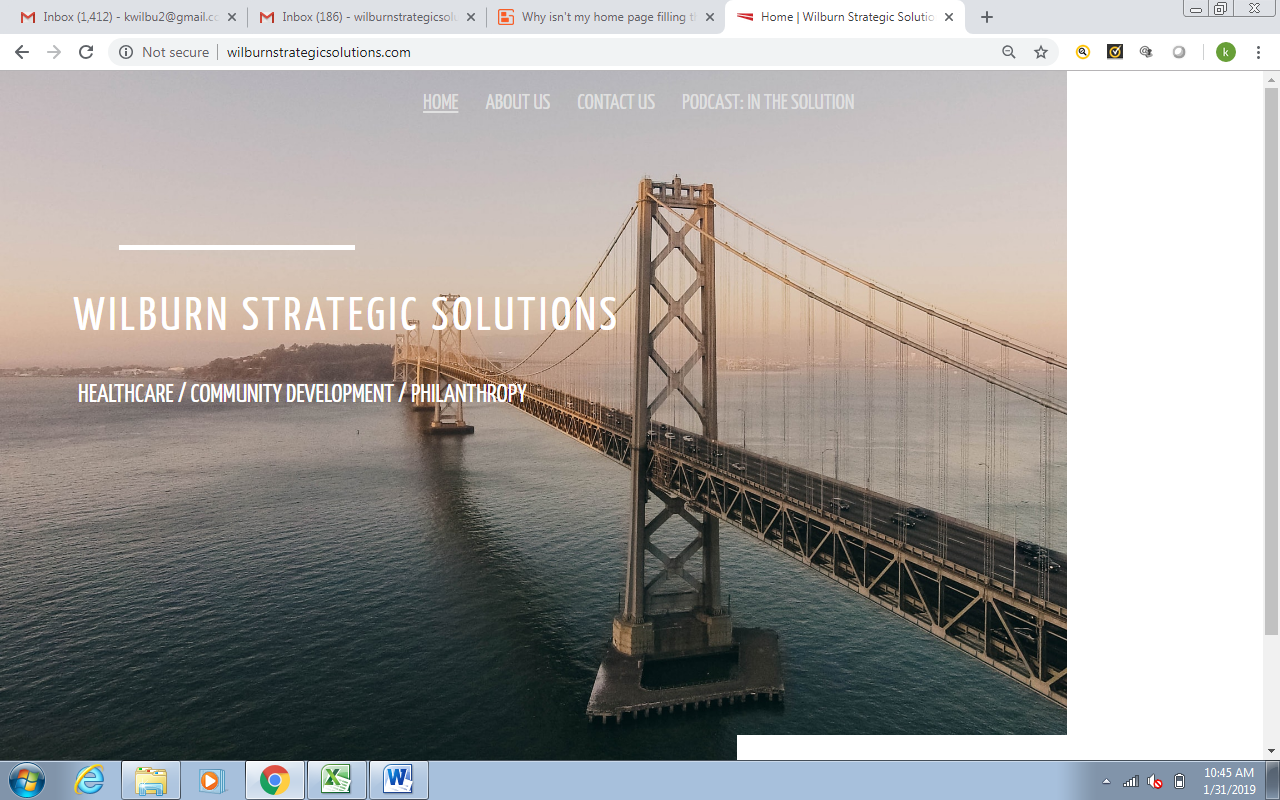 When moving to the “About Us” Page: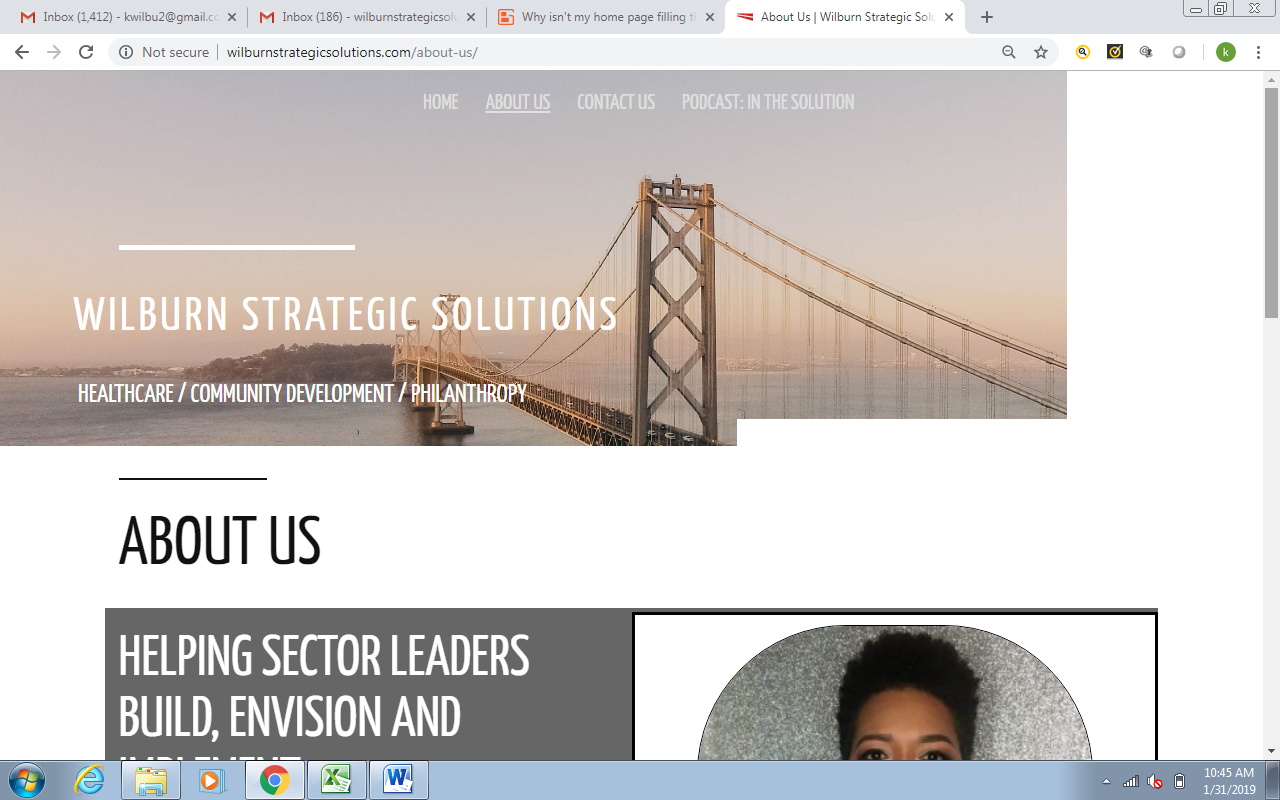 …Contact Us Page: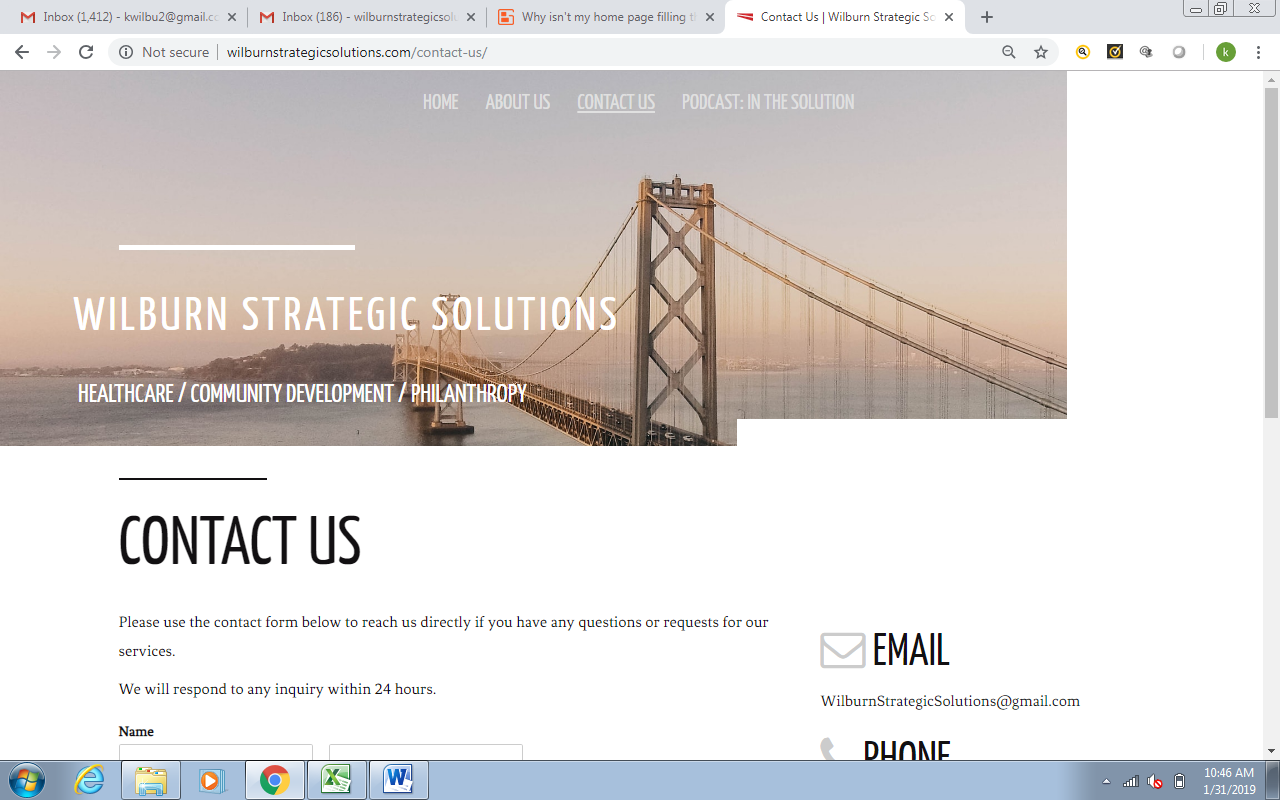 And again with the last/final page,  Podcast:  In The Solution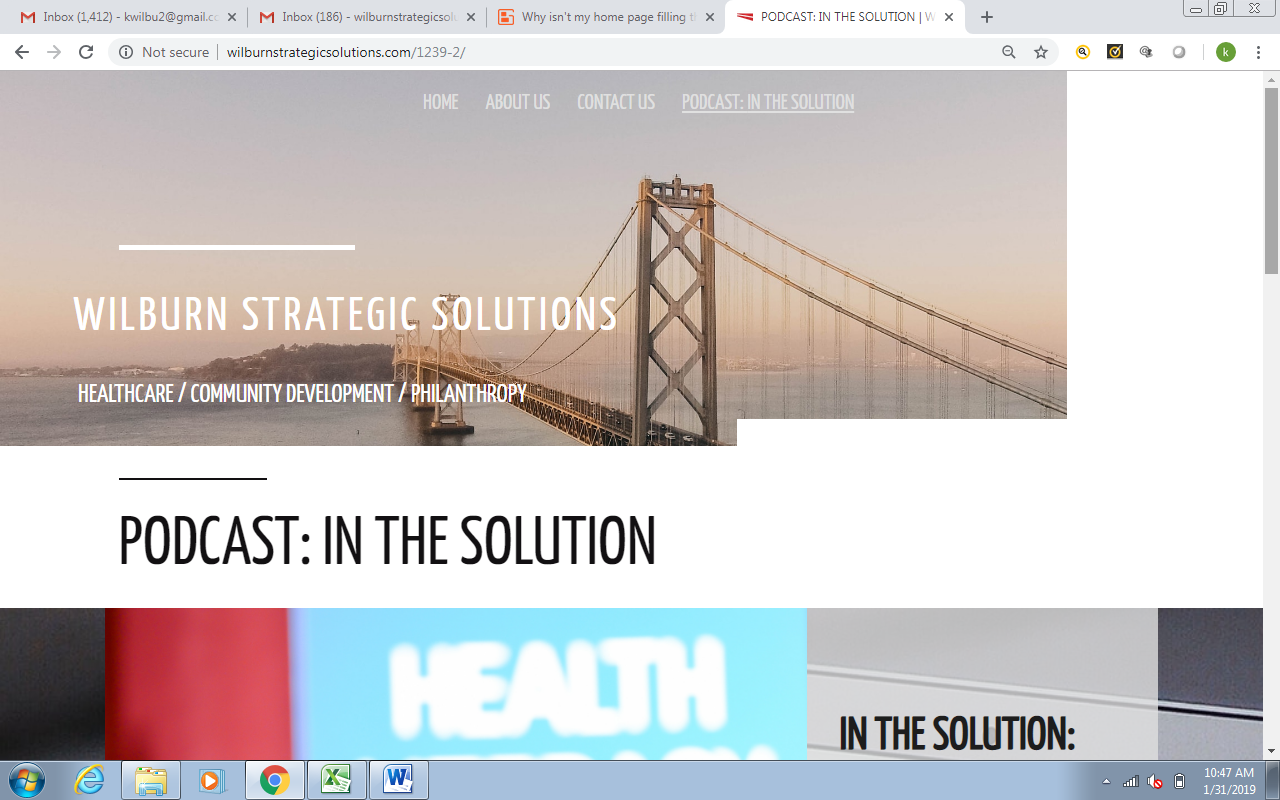 